wod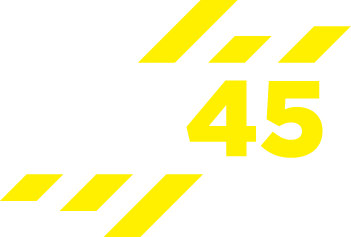 TOTAL – AMRAP = 37 MIN(50sec on / 20 sec to change exercise – complete all 10 exercises x 3 rounds)	Warm up 3-5 mins		Warm up 3-5 mins	Cardio20 sec rest period20 sec rest periodUpper Body20 sec rest period20 sec rest periodLower20 sec rest period20 sec rest periodCardio20 sec rest period20 sec rest periodCore20 sec rest period20 sec rest periodCompound20 sec rest period20 sec rest periodCardio20 sec rest period20 sec rest periodPlyometric20 sec rest period20 sec rest periodAbs20 sec rest period20 sec rest periodCardio1.20 min recovery after each complete circuit 1.20 min recovery after each complete circuit Cool down & Stretch 3-5 minsCool down & Stretch 3-5 mins